Урок английского языкаТема «An ideal society. Sir Tomas More’s “Utopia”».9 класс.Учитель: Коробов А.В.Aims:1) Analyze the text and find the features of the ideal society.2) Form your own attitude to the problem.3) Practice new vocabulary.                                              Ход урока:             Good morning. I think you are ready. Let’s start our lesson. What do you think we are speaking about? Yes, as you have guessed, today we’ll speak about an ideal society. 1.There are 4 quotations what do you think about them.«Governments exist to protect the rights of minorities. The loved and the rich need no protection: they have many friends and few enemies».                                                                                       /Wendell Phillips/«There is no such thing as Society.There are individual man and woman,And there are families».                                                                                    /Margaret Thatcher/«No one pretends that democracy is perfect or all-wise. Indeed, it has been said that democracy is the worst form of government except all those other forms that have been tried from time to time».                                                                                     /Winston Churchill/ «Democracy… is a charming form of government, full of variety and disorder, and dispensing a sort of equality to equals and unequals alike».                                                                                                      /Plato/2. Work with the text p.70 ex.9,p.71 ex.10.3. Lets discuss basic terms, questions.Basic terms:Elective systemDemocracyCivil freedoms and rightsPublic propertyClassless societyEqualityXenophobiaToleranceInternational cooperationEuthanasia 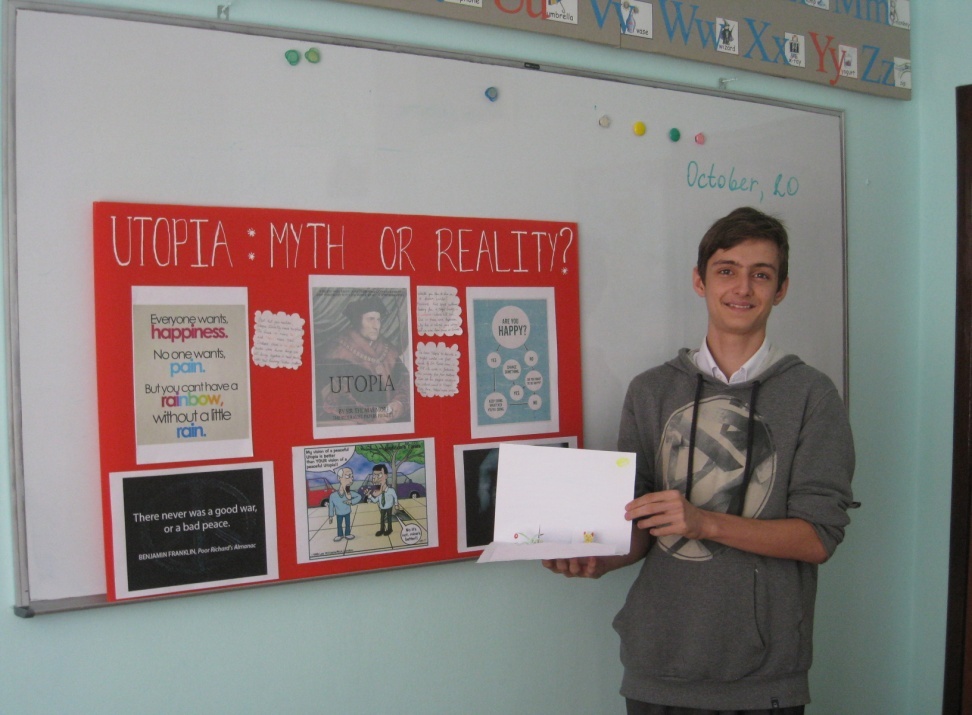 Qestions:1. What will happen to the society where an individual doesn’t matter, where people are oppressed? What dictatorial regimes do you know? What do they have in common?2. What genre will appear if the book depicts inhuman society? What did you read?3. Why don’t we have utopia as a genre of books nowadays? 4. ReflexionAn Ideal societyFair and humanisticWork, share, respect.The distant aim of the humanity.Utopia… Homework: write a letter about ideal society.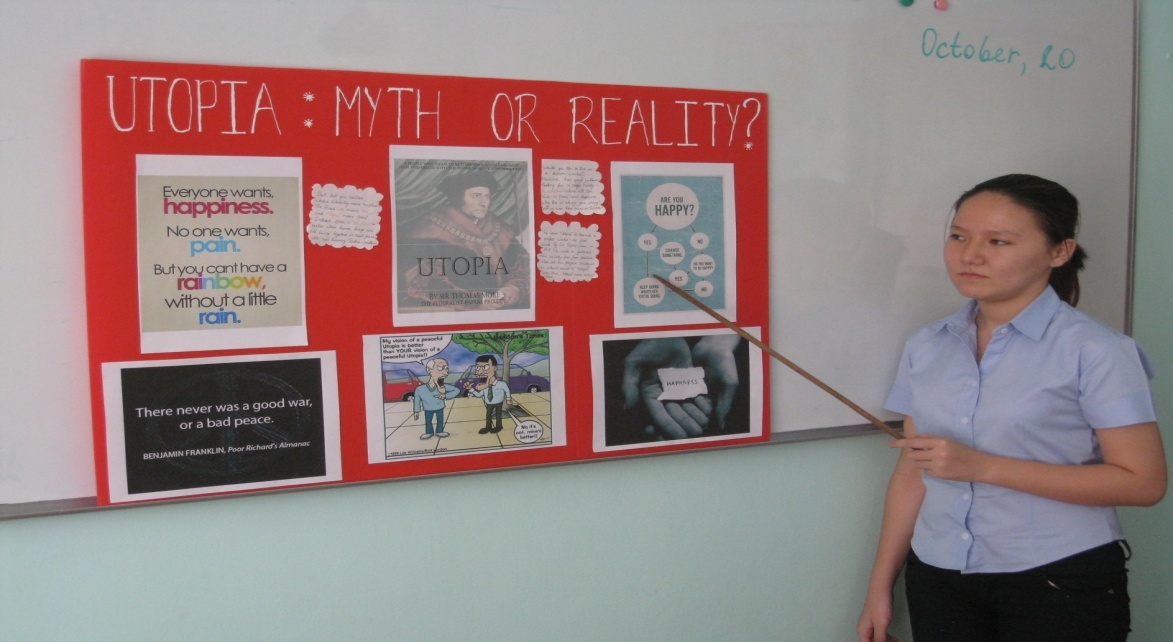 